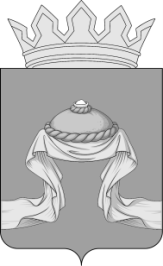 Администрация Назаровского районаКрасноярского краяПОСТАНОВЛЕНИЕ«06» 03 2020                                    г. Назарово                                          № 59-пО подготовке проекта о внесении изменений в Правила землепользования         и застройки территории муниципального образования «Подсосенский  сельсовет» Назаровского района Красноярского краяВ связи с необходимостью приведения Правил землепользования          и застройки территории муниципального образования «Подсосенский  сельсовет» Назаровского района Красноярского края, утвержденных решением Подсосенского сельского Совета депутатов   от 31.07.2013 № 41-72 «Об утверждении правил землепользования и застройки территории муниципального образования «Подсосенский сельсовет» Назаровского района Красноярского края, в соответствие с действующим законодательством, на основании ст. 31-33 Градостроительного кодекса РФ, согласно ст. 14 Федерального закона от 06.10.2003 № 131-ФЗ «Об общих принципах организации местного самоуправления в Российской Федерации», Закона Красноярского края от 06.12.2005 № 16-4166 «О составе, порядке деятельности комиссии по подготовке проекта правил землепользования          и застройки», руководствуясь Уставом муниципального образования Назаровский район Красноярского края, ПОСТАНОВЛЯЮ:1. Приступить к подготовке проекта о внесении изменений в Правила землепользования и застройки территории муниципального образования «Подсосенский  сельсовет» Назаровского района Красноярского края.2. Утвердить порядок деятельности  комиссии по подготовке Правил землепользования и застройки территории муниципального образования «Подсосенский  сельсовет» Назаровского района Красноярского края,            о подготовке проекта о внесении изменений в Правила землепользования              и застройки Подсосенского сельсовета Назаровского района Красноярского края согласно приложению 1.3. Утвердить состав комиссии по подготовке Правил землепользования и застройки территории муниципального образования «Подсосенский  сельсовет» Назаровского района Красноярского края, о подготовке проекта           о внесении изменений в Правила землепользования и застройки территории муниципального образования «Подсосенский сельсовет» Назаровского района Красноярского края согласно приложению 2.4. Комиссии по подготовке Правил землепользования и застройки территории муниципального образования «Подсосенский  сельсовет» Назаровского района Красноярского края, о подготовке проекта о внесении изменений в Правила землепользования и застройки территории муниципального образования «Подсосенский  сельсовет» Назаровского района Красноярского края:- до 25.03.2020 подготовить проект о внесении изменений в Правила землепользования и застройки территории муниципального образования «Подсосенский  сельсовет» Назаровского района Красноярского края; - до 27.04.2020 осуществить рассмотрение предложений физических              и юридических лиц по внесению изменений в Правила землепользования       и застройки территории муниципального образования «Подсосенский  сельсовет» Назаровского района Красноярского края;- до 29.04.2020 передать подготовленный проект о внесении изменений в Правила землепользования и застройки территории муниципального образования «Подсосенский  сельсовет» Назаровского района Красноярского края в отдел градостроительства и имущественных отношений администрации Назаровского района Красноярского края (Алеевский) на проверку на соответствие требованиям технических регламентов, схеме территориального планирования Назаровского района.5. Отделу градостроительства и имущественных отношений администрации Назаровского района Красноярского края (Алеевский):- в срок до 06.05.2020 осуществить проверку проекта о внесении изменений в Правила землепользования и застройки территории муниципального образования «Подсосенский  сельсовет» Назаровского района Красноярского края на соответствие требованиям технических регламентов, схеме территориального планирования Назаровского района;- по результатам проверки направить проект о внесении изменений        в Правила землепользования и застройки территории муниципального образования «Подсосенский  сельсовет» Назаровского района Красноярского края главе Назаровского района или, в случае обнаружения его несоответствия требованиям технических регламентов, схеме территориального планирования Назаровского района, в комиссию на доработку.6. Отделу организационной работы и документационного обеспечения администрации Назаровского района (Любавина) разместить постановление на официальном сайте муниципального образования  Назаровский  район Красноярского края в информационно-телекоммуникационной сети «Интернет». 7. Контроль за выполнением постановления возложить на заместителя главы района по сельскому хозяйству и земельным отношениям (Недик).8. Постановление вступает в силу в день, следующий за днем его официального опубликования в газете «Советское Причулымье».Глава района                                                                                  Г.В. АмпилоговаПриложение 1к постановлению администрацииНазаровского районаот «06» 03 2020 № 59-пПорядок деятельностикомиссии по подготовке Правил землепользования и застройки территории муниципального образования «Подсосенский  сельсовет» Назаровского района Красноярского края, подготовке проекта о внесении изменений в Правила землепользования и застройки территории муниципального образования «Подсосенский  сельсовет» Назаровского района Красноярского края1.  ОБЩИЕ ПОЛОЖЕНИЯ1.1. Комиссия создается в целях подготовки проекта Правил землепользования и застройки территории муниципального образования «Подсосенский  сельсовет» Назаровского района Красноярского края, подготовки проекта о внесении изменений в Правила землепользования и застройки территории муниципального образования «Подсосенский  сельсовет» Назаровского района Красноярского края.1.2. Комиссия по подготовке Правил землепользования и застройки территории муниципального образования «Подсосенский  сельсовет» Назаровского района Красноярского края,  подготовке проекта о внесении изменений в Правила землепользования и застройки территории муниципального образования «Подсосенский  сельсовет» Назаровского района Красноярского края (далее - Комиссия), в своей деятельности руководствуется Градостроительным кодексом Российской Федерации, положениями схемы территориального планирования Назаровского района Красноярского края, Уставом муниципального образования Назаровский район Красноярского края, настоящим Положением.2. ДЕЯТЕЛЬНОСТЬ КОМИССИИ2.1. Комиссия является постоянно действующим коллегиальным органом, деятельность которого направлена на осуществление консультативных, экспертных функций по градостроительному зонированию территории муниципального образования Подсосенский сельсовет Назаровского района Красноярского края.2.2. Комиссия в своей деятельности подчинена и подотчетна главе Назаровского района. 2.3. Состав Комиссии, изменения, вносимые в состав, утверждаются постановлением администрации Назаровского района Красноярского края.2.4. Комиссия формируется при условии равного представительства каждой из сторон:а) населения территории, применительно к которой осуществляется подготовка проекта правил землепользования и застройки;б) представительного органа муниципального образования;в) местной администрации;г) заинтересованных физических и юридических лиц, являющихся правообладателями земельных участков и объектов капитального строительства.Численность представителей населения территории в составе комиссии определить в количестве трех человек.3. ОСНОВНЫЕ ФУНКЦИИ КОМИССИИ.3.1.  Комиссия представляет подготовленный  проект Правил землепользования и застройки территории муниципального образования «Подсосенский  сельсовет» Назаровского района Красноярского края, проект о внесении изменений в Правила землепользования и застройки территории муниципального образования «Подсосенский  сельсовет» Назаровского района Красноярского края в администрацию Назаровского района на проверку на соответствие требованиям технических регламентов, генеральному плану поселения, схеме территориального планирования Назаровского района, схеме территориального планирования Красноярского края, сведениям Единого государственного реестра недвижимости, сведениям, документам и материалам, содержащимся в государственных информационных системах обеспечения градостроительной деятельности;3.2. Подготовка рекомендаций к проекту Правил землепользования и застройки территории Подсосенского сельсовета Назаровского района Красноярского края, проекту о внесении изменений в Правила землепользования и застройки территории муниципального образования «Подсосенский  сельсовет»  Назаровского района Красноярского края с учетом результатов публичных слушаний.3.3. Комиссия организует публичные слушания в порядке, определяемом положением об организации и проведении публичных слушаний по вопросам градостроительной деятельности на территории Назаровского района Красноярского края, в соответствии с решением Назаровского районного Совета депутатов от 05.07.2018 № 29-193 «Об утверждении положения об организации и проведении публичных слушаний по вопросам градостроительной деятельности на территории Назаровского района Красноярского края.3.4. Комиссия рассматривает предложения о необходимости внесения изменений в Правила землепользования и застройки территории муниципального образования «Подсосенский  сельсовет» Назаровского района Красноярского края от заинтересованных лиц, указанных в ч. 3 ст. 33 Градостроительного кодекса, а именно:1) от федеральных органов исполнительной власти в случаях, если правила землепользования и застройки могут воспрепятствовать функционированию, размещению объектов капитального строительства федерального значения;2) от органов исполнительной власти Красноярского края в случаях, если правила землепользования и застройки могут воспрепятствовать функционированию, размещению объектов капитального строительства регионального значения;3) от органов местного самоуправления Назаровского района в случаях, если правила землепользования и застройки могут воспрепятствовать функционированию, размещению объектов капитального строительства местного значения;4) от органов местного самоуправления в случаях, если необходимо совершенствовать порядок регулирования землепользования и застройки на соответствующей территории поселения;5) от физических или юридических лиц в инициативном порядке либо в случаях, если в результате применения правил землепользования и застройки земельные участки и объекты капитального строительства не используются эффективно, причиняется вред их правообладателям, снижается стоимость земельных участков и объектов капитального строительства, не реализуются права и законные интересы граждан и их объединений. 3.5. Осуществляет подготовку заключений, в которых содержатся рекомендации о внесении изменений в Правила землепользования и застройки муниципального образования, в соответствии с поступившими предложениями, или об отклонении таких предложений с указанием причин отклонения.3.6. Комиссия направляет заключения с рекомендациями по проектам Правил землепользования и застройки муниципального образования специалистам по вопросам архитектуры и градостроительной деятельности отдела градостроительства и имущественных отношений администрации Назаровского района.3.7. Комиссия принимает решения по подготовленным заключениям, рекомендациям по результатам публичных слушаний. 4. ПРАВА КОМИССИИ:Комиссия имеет право:4.1. Запрашивать и получать материалы, необходимые для выполнения возложенных функций;4.2. Приглашать в необходимых случаях экспертов и специалистов для анализа материалов и выработки рекомендаций по рассматриваемым вопросам;4.3.  Создавать рабочие группы из числа членов Комиссии;4.4. Давать заключения и рекомендации по рассматриваемым вопросам.5. ПОРЯДОК ДЕЯТЕЛЬНОСТИ КОМИССИИ.5.1. Заседания Комиссии созываются ее председателем по мере необходимости.5.2. Заседания Комиссии считаются правомочными, если на них присутствует не менее 2/3 ее состава.5.3. Решения Комиссии принимаются простым большинством голосов присутствующих на заседаниях членов Комиссии путем открытого голосования. В случае равенства голосов голос председателя Комиссии является решающим.5.4. Заседание Комиссии оформляются протоколом.5.5. Комиссию возглавляет председатель.5.6. Председатель Комиссии имеет заместителя, назначаемого главой Назаровского района из числа членов Комиссии, который осуществляет полномочия председателя в случае его отсутствия.5.7. Председатель Комиссии, назначаемый главой Назаровского района из числа представителей администрации Назаровского района в составе Комиссии:а) руководит деятельностью Комиссии;	б) ведет заседания Комиссии;в) приглашает для участия в деятельности комиссии в случае необходимости специалистов государственных надзорных органов, специалистов проектных и других организаций;г) подписывает документы Комиссии;д) направляет главе Назаровского района информацию, рекомендации, заключения и решения Комиссии.5.8. Секретарь Комиссии осуществляет:а) прием заявлений и документов, предназначенных для рассмотрения Комиссией;б) подготовку рассматриваемых материалов для членов Комиссии;в) информирование членов Комиссии о времени, месте, дате проведения очередного заседания;г) подготовку заключений Комиссии;д) выполняет иные организационные функции, необходимые для обеспечения деятельности Комиссии.5.9. Решения Комиссии оформляются протоколами в срок, не позднее пяти календарных дней со дня проведения заседания.6. ПЕРИОД ДЕЯТЕЛЬНОСТИ КОМИССИИ.6.1. Комиссия приступает к исполнению своих полномочий с даты вступления в силу постановления администрации Назаровского района, утверждающего состав Комиссии и прекращает свою деятельность с даты вступления в силу решения Назаровского районного Совета депутатов о внесении изменений в Правила землепользования и застройки территории муниципального образования «Подсосенский  сельсовет» Назаровского района Красноярского края, либо до даты отклонения главой Назаровского района предложений о внесении изменений в Правила землепользования и застройки Подсосенского сельсовета Назаровского района Красноярского края.6.2. Организационно-техническое обеспечение деятельности Комиссии осуществляет администрация Назаровского района.Приложение 2к постановлению администрацииНазаровского районаот «06» 03 2020 № 59-пСоставкомиссии по подготовке Правил землепользования и застройки территории Подсосенского сельсовета Назаровского района Красноярского края, подготовке проекта о внесении изменений в Правила землепользования и застройки территории Подсосенского сельсовета Назаровского района Красноярского края Приложение 3к постановлению администрацииНазаровского районаот «06» 03 2020 № 59-пИнформационное сообщение о подготовке проекта о внесении изменений в Правила землепользования и застройки территории муниципального образования «Подсосенский  сельсовет» Назаровского района Красноярского краяГлава Назаровского района сообщает о подготовке проекта о внесении изменений в Правила землепользования и застройки территории муниципального образования «Подсосенский  сельсовет» Назаровского района Красноярского края.1) Проект внесения изменений в Правила землепользования                       и застройки территории муниципального образования «Подсосенский  сельсовет» Назаровского района Красноярского края будет разработан            с целью приведения положений Правил землепользования и застройки территории муниципального образования «Подсосенский  сельсовет» Назаровского района Красноярского края в соответствие с действующим законодательством в части градостроительных регламентов территориальных зон.2) Заинтересованные лица в срок до 24.04.2020 включительно могут представить предложения по проекту внесения изменений в Правила землепользования и застройки территории муниципального образования «Подсосенский  сельсовет» Назаровского района Красноярского края           по адресу: Красноярский край, г. Назарово,   ул. К.Маркса, д. 19/2.3) Рассмотрение предложений физических и юридических лиц
по проекту внесения изменений в Правила землепользования и застройки территории муниципального образования «Подсосенский  сельсовет» Назаровского района Красноярского края с последующим предоставлением проекта внесения изменений в Правила землепользования и застройки территории муниципального образования «Подсосенский  сельсовет» Назаровского района Красноярского края в администрацию Назаровского района будет осуществлен в срок до 27.04.2020.4) В индивидуальных и коллективных предложениях по вопросу внесения изменений в Правила землепользования и застройки территории муниципального образования «Подсосенский  сельсовет» Назаровского района Красноярского края указываются: фамилия, имя, отчество (при наличии), дата рождения, адрес места жительства, контактный телефон (при наличии), личная подпись гражданина или граждан, внесших предложения, конкретные предложения по вопросу внесения изменений в Правила землепользования и застройки территории муниципального образования «Подсосенский  сельсовет» Назаровского района Красноярского края                     с мотивированным обоснованием, и дата подписания.АлеевскийЮрий АлександровичГлазыринВиктор ИвановичХмелевская Елена Юрьевна - начальник отдела по градостроительству и имущественным отношениям администрации Назаровского района, председатель комиссии;- заинтересованное лицо, глава Подсосенского сельсовета, заместитель председателя комиссии; - специалист по земельным и имущественным отношениям администрации Подсосенского сельсовета Члены комиссии:АбраменкоСергей МихайловичЖачеваОльга ВладимировнаЖигареваТатьяна ГеннадьевнаКарандашоваЛюбовь ИвановаКривовНиколай ВасильевичКудлацкаяНаталья ЕгоровнаКуликовДмитрий ВитальевичКулишГалина НиколаевнаРахимулина Татьяна Федоровна- начальник отдела по правовым вопросам администрации Назаровского района;- депутат Подсосенского сельского Совета депутатов;- депутат Подсосенского сельского Совета депутатов;- депутат Подсосенского Совета депутатов;- заинтересованное лицо, индивидуальный предприниматель;- представитель населения, главный бухгалтер администрации Подсосенского сельсовета;- заинтересованное лицо, индивидуальный предприниматель;- представитель населения, индивидуальный предприниматель - заместитель начальника отдела градостроительства и имущественных отношений, секретарь комиссии